ŠIAULIŲ LOPŠELIO-DARŽELIO „GINTARĖLIS“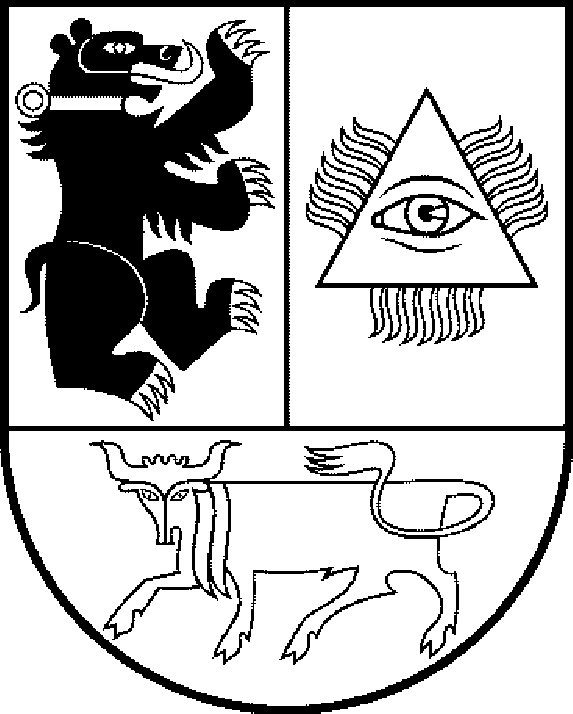 DIREKTORIUSĮSAKYMASDĖL ŠIAULIŲ LOPŠELIO-DARŽELIO „GINTARĖLIS“ NUOTOLINIO DARBO TVARKOS APRAŠO PATVIRTINIMO2020 m. kovo 13  d. Nr. V-5ŠiauliaiVadovaudamasis Lietuvos Respublikos darbo kodekso 52 straipsniu:1. T v i r t i n u Šiaulių lopšelio-darželio „Gintarėlis“ nuotolinio darbo tvarkos aprašą (pridedama).2. N u s t a t a u, kad šis įsakymas įsigalioja nuo 2020 m. kovo 13 d.3. P a v e d u :3.1. Raštinės (archyvo) vedėjui su įsakymu supažindinti įstaigos darbuotojus;3.2. Nuotolinio darbo tvarkos aprašą paskelbti įstaigos internetinėje svetainėje. Direktorė					            Laimutė Garbačauskienė                 PATVIRTINTA                  Šiaulių lopšelio-darželio „Gintarėlis“                  direktoriaus 2020 m. kovo 13 d.                   įsakymu Nr. V-5 ŠIAULIŲ LOPŠELIO-DARŽELIO „GINTARĖLIS“ NUOTOLINIO DARBO TVARKOS APRAŠASI SKYRIUSBENDROSIOS NUOSTATOS 1. Šiaulių lopšelio-darželio „Gintarėlis“ nuotolinio darbo tvarkos aprašas (toliau – Aprašas) reglamentuoja Šiaulių lopšelio-darželio „Gintarėlis“ (toliau – lopšelis-darželis) įstaigos darbuotojams, dirbantiems pagal darbo sutartis (toliau kartu - darbuotojai) priskirtų funkcijų ar jų dalies atlikimo nuotoliniu būdu visą darbo laiką ar jo dalį sulygtoje kitoje, negu numatyta, darbo vietoje, naudojantis informacinėmis technologijomis (toliau - nuotolinis darbas) sąlygas ir tvarką.2. Galimybė dirbti nuotolinį darbą nėra suteikiama darbuotojams, kurių atliekamos funkcijos ar darbas yra išimtinai susijęs su jų atlikimu įprastoje darbo vietoje, t. y. darbuotojams, kurių darbas susijęs su tiesioginiu bendravimu, asmenų aptarnavimu, dokumentų priėmimu ir registravimu, ar kitų pareigų, kai tinkamam funkcijų atlikimui darbuotojas turi būti lopšelyje-darželyje, ėjimu.3. Darbuotojų, dirbančių nuotolinį darbą, darbo laikas sutampa su darbo laiku, nustatytu įstaigos vidaus tvarkos taisyklėse, arba, jeigu darbuotojas dirba kitu nustatytu darbo laiku – darbo laikas sutampa su nustatytu kitu laiku.4. Darbuotojas gali dirbti nuotolinį darbą, jei dėl tokio darbo jis nepatirs papildomų išlaidų, susijusių su darbu. II  SKYRIUSNUOTOLINIO DARBO ORGANIZAVIMAS5. Darbuotojas privalo vadovautis teisės aktais, kuriais vadovaujamasi atliekant funkcijas įstaigoje, taip pat privalo užtikrinti, kad jo pasirinkta nuotolinio darbo vieta atitiktų darbuotojų saugą ir sveikatą reglamentuojančių teisės aktų ir kitų teisės aktų, reglamentuojančių darbo saugą, reikalavimus ir jų laikytis. Jeigu darbuotojui kyla neaiškumų dėl nuotolinio darbo vietos atitikties nustatytiems reikalavimams, darbuotojas turi kreiptis į asmenis, atsakingus už darbuotojų saugą ir sveikatą. Darbuotojas privalo rūpintis savo paties ir kitų asmenų, kurie galėtų nukentėti dėl netinkamo darbuotojo elgesio ar klaidų, sauga ir sveikata, taip pat tinkamu įrangos ir darbo priemonių naudojimu ir apsauga.6. Darbuotojas, norintis dirbti nuotolinį darbą, ne vėliau nei prieš 3 (tris) darbo dienas tiesioginiam savo vadovui (jeigu su tiesioginiu vadovu nesutartas kitoks terminas) teikia Prašymą leisti dirbti nuotolinį darbą (toliau - Prašymas) (1 priedas). Prašyme turi būti nurodyta:6.1. nuotolinio darbo vieta (sutarta su tiesioginiu vadovu);6.2. telefono numeris, kuriuo su darbuotoju galima susisiekti nuotolinio darbo metu ir į kurį (esant techninei galimybei) gali būti peradresuojami į tarnybinį telefoną gaunami skambučiai;6.3. data (-os), kada bus dirbamas nuotolinis darbas.7. Pirmą kartą teikdamas Prašymą, darbuotojas užpildo Patvirtinimą dėl nuotolinio darbo sąlygų (2 priedas), kuris saugomas kiekvieno darbuotojo asmens byloje. Šiuo patvirtinimu darbuotojas:7.1. patvirtina, kad jo nuotolinio darbo vieta atitinka darbuotojų saugą ir sveikatą reglamentuojančių teisės aktų reikalavimus;7.2. patvirtina, kad dirbant nuotolinį darbą nebus patiriamos papildomos išlaidos;7.3. patvirtina, kad yra susipažinęs su duomenų saugą reglamentuojančiais teisės aktais ir įsipareigoja laikytis Aprašo reikalavimų bei užtikrinti asmens duomenų, neviešos, gaunamos, siunčiamos informacijos saugumą ir konfidencialumą;7.4. įsipareigoja laikytis būtinų elektroninės informacijos saugos reikalavimų;7.5. įsipareigoja, kad nuotolinio darbo metu bus pasiekiamas jo Prašyme nurodytu telefonu, o praleidęs skambučius atskambins nedelsdamas, bet ne vėliau kaip per 1 (vieną) valandą, ir esant būtinumui – nedelsdamas, bet ne vėliau kaip per 1 (vieną) valandą (jei įstaigos vadovas arba tiesioginis vadovas nenurodo ilgesnio atvykimo termino), atvyks į įstaigą ar į kitą nurodytą vietą.8. Sprendimą dėl leidimo dirbti nuotolinį darbą suteikimo arba nesuteikimo priima tiesioginis darbuotojo vadovas.9. Tiesioginis vadovas, gavęs darbuotojo Prašymą ir įvertinęs Prašyme pateiktą informaciją, darbuotojo funkcijų ir darbo pobūdį (prireikus paprašo darbuotoją patikslinti ir (ar) papildyti Prašyme nurodytą informaciją ir (ar) aptaria su nuotoliniu darbu susijusius aspektus), rezoliucija įforminamą sprendimą suteikti leidimą arba motyvuota rezoliucija įformintą sprendimą nesuteikti leidimo dirbti nuotolinį darbą priima ne vėliau kaip per 2 (dvi) darbo dienas nuo Prašymo gavimo dienos. Teikiami Prašymai registruojami ilgai saugomų dokumentų registre.10. Tiesioginis vadovas gali netenkinti darbuotojo Prašymo ir nesuteikti leidimo dirbti nuotolinį darbą arba priimtą sprendimą leisti dirbti nuotolinį darbą panaikinti, jeigu:10.1. nuotolinis darbas daro neigiamą įtaką darbuotojo darbo rezultatams;10.2. darbuotojas piktnaudžiauja dirbdamas nuotolinį darbą ar anksčiau yra pažeidęs nuotolinio darbo tvarką;10.3. darbuotojo nuotolinis darbas sukeltų/sukelia įstaigai (atsižvelgiant į įstaigos veiklos pobūdį ir finansavimo šaltinius) papildomų sąnaudų, kurių nebūtų darbuotojui dirbant įprastoje darbo vietoje;10.4. pageidaujamą dirbti nuotolinį darbą dieną yra numatyti posėdžiai, pasitarimai, susitikimai, diskusijos ar kiti renginiai, kuriuose darbuotojo dalyvavimas būtinas;10.5. dėl nuotolinio darbo nebūtų užtikrintas tinkamas struktūrinio padalinio, kuriame dirba darbuotojas, funkcijų vykdymas arba, tuo atveju, jeigu darbuotojas nedirba struktūriniame padalinyje, nebūtų užtikrinamas jo tiesioginių funkcijų vykdymas.11. Kai darbuotojas, kuris tiesioginio vadovo leidimu dirba nuotolinį darbą, nori pakeisti Aprašo 6.1-6.3 papunkčiuose nurodytas nuotolinio darbo sąlygas (visas ar dalį jų), jis apie tai raštu informuoja tiesioginį vadovą, nurodydamas pageidaujamas keisti nuotolinio darbo sąlygas. Tiesioginis vadovas, gavęs nurodytą pranešimą, jį išnagrinėja, prireikus paprašo darbuotoją patikslinti pranešime nurodytą informaciją ir prireikus aptaria su darbuotoju su nuotoliniu darbu susijusius aspektus ir ne vėliau kaip per 2 (dvi) darbo dienas nuo šiame punkte nurodyto pranešimo gavimo dokumentų valdymo sistemos priemonėmis informuoja darbuotoją, kad:11.1. sutinka, jog darbuotojas dirbtų pakeistomis nuotolinio darbo sąlygomis;11.2. nesutinka, jog darbuotojas dirbtų pakeistomis nuotolinio darbo sąlygomis (šis sprendimas motyvuojamas Apraše nustatytomis aplinkybėmis).12. Darbuotojas turi teisę atšaukti savo Prašymą, kurio pagrindu buvo suteiktas leidimas dirbti nuotolinį darbą, apie šį atšaukimą informuodamas savo tiesioginį vadovą.13. Dirbdamas nuotolinį darbą, darbuotojas privalo laikytis būtinų elektroninės informacijos saugos reikalavimų. Darbuotojas įsipareigoja:13.1. nuotoliniam darbui naudojamu įrenginiu nesijungti kitais prievadais (tiek laidiniais, tiek belaidžiais), nei darbdavio suteiktais nuotoliniam darbui;13.2. darbinį susirašinėjimą vykdyti tik tarnybiniu elektroniniu paštu;13.3. saugoti prisijungimo duomenis prie vidinių ir išorinių tinklų, sukurtų ir naudojamų darbo funkcijoms atlikti;13.4. nenaudoti prisijungimo prievado ne darbdavio suteiktuose įrenginiuose;13.5. nenaudoti prisijungimo prievado tikslams, nesusijusiems su darbo santykiais;13.6. apie pastebėtus bandymus įsilaužti į nuotoliniam darbui skirtą įrenginį, prisijungimo duomenų ar informacijos praradimą, nuotolinio darbo priemonių sugadinimą ar praradimą, nedelsdamas pranešti įstaigos specialistui, atsakingam už informacinių technologijų sistemas;13.7. savarankiškai nediegti į nuotolinio darbo įrenginius programinės įrangos;13.8. imtis kitų būtinų priemonių darbdavio suteiktų įrenginių saugai užtikrinti.14. Darbuotojui, dirbančiam nuotolinį darbą, tiesioginis vadovas užduotis gali pateikti dokumentų valdymo sistemos priemonėmis, elektronine forma, siųsdamas jas į darbuotojo, dirbančio nuotolinį darbą, tarnybinio elektroninio pašto dėžutę, žodžiu arba telefonu. Užduotys taip pat gali būti iš anksto suderintos ir pateiktos darbuotojui iki nuotolinio darbo pradžios.15. Darbuotojas, dirbdamas nuotolinį darbą, privalo:15.1. nuolat, bet ne rečiau nei kartą per valandą, tikrinti savo dokumentų valdymo sistemos paskyrą (jeigu nuotolinio darbo metu jam suteikta galimybė prie jos prisijungti) ir tarnybinio elektroninio pašto dėžutę;15.2. nedelsdamas atsakyti į elektroninius laiškus ir atsiliepti į skambučius telefonu, o praleidęs skambučius – atskambinti Apraše nustatyta tvarka;15.3. pavedimus atlikti laiku;15.4. esant tarnybinei būtinybei, ne vėliau kaip per 1 (vieną) valandą (jei įstaigos vadovas arba tiesioginis vadovas nenurodo ilgesnio atvykimo termino) atvykti į įstaigą ar į kitą nurodytą vietą darbuotojui priskirtoms funkcijoms atlikti. III SKYRIUSBAIGIAMOSIOS NUOSTATOS 16. Darbuotojo nuotolinio darbo laikas darbo laiko apskaitos žiniaraštyje (jeigu toks yra rengiamas) žymimas kaip įprastas darbo laikas.17. Pasikeitus darbuotojo pareigybės aprašyme nustatytoms funkcijoms ar perkėlus darbuotoją į kitas pareigas, leidimas dirbti nuotolinį darbą Apraše nustatyta tvarka turi būti gautas iš naujo.18. Aprašo nuostatos taikomos tiek, kiek nuotolinio darbo tvarkos nereglamentuoja Lietuvos Respublikos įstatymai arba kiti teisės aktai._____________________________Šiaulių lopšelio-darželio „Gintarėlis“nuotolinio darbo tvarkos aprašo 1 priedas _______________________________________________________________________________(vardas ir pavardė)_______________________________________________________________________________(adresas, telefono numeris)________________________________________________________________________________(pareigos)Šiaulių lopšelio-darželio „Gintarėlis“Direktoriui PRAŠYMASDĖL NUOTOLINIO DARBO20___________________________Šiauliai Prašau man leisti dirbti nuotoliniu būdu nuo _________________iki___________________          (data)________________________________________________________________________________ _______________________________________________________________________________________________________________________________________________________________Nuotolinio darbo vieta: _____________________________________________(adresas)Telefono numeris, į kurį peradresuojami tarnybiniai skambučiai ir palaikomas ryšys _______________________________________________.Nuotolinio darbo laikas:Patvirtinu, kad nuotolinio darbo vieta ir naudojamos darbo priemonės atitinka būtinus saugos ir sveikatos reikalavimus.Įsipareigoju laikytis nuotolinio darbo saugos reikalavimų darbo funkcijų atlikimo metu ir patvirtinu, kad jeigu trauma bus patirta laiku, kuris nepriskiriamas darbo laikui, arba su darbo funkcijų atlikimu nesusijusiomis aplinkybėmis, įvykis nebus laikomas nelaimingu atsitikimu darbe.Pasižadu laikytis Bendrųjų elektroninės informacijos saugos reikalavimų apraše, patvirtintame Lietuvos Respublikos Vyriausybės 2013 m. liepos 24 d. nutarimu Nr. 716.__________________		________________________________             (parašas) 		                                                    (vardas, pavardė)  Šiaulių lopšelio-darželio „Gintarėlis“nuotolinio darbo tvarkos aprašo2 priedas________________________________________________________(vardas ir pavardė, pareigos)PATVIRTINIMASDĖL NUOTOLINIO DARBO SĄLYGŲ20 _______________________________ŠiauliaiAš, ______________________________________________________________________                                                           (vardas ir pavardė):1. Patvirtinu, kad mano nuotolinio darbo vieta atitinka darbuotojų saugą ir sveikatą reglamentuojančių teisės aktų reikalavimus.2. Patvirtinu, kad dirbant nuotolinį darbą nebus patiriamos papildomos išlaidos.3. Patvirtinu, kad esu susipažinęs (-usi) su duomenų saugą reglamentuojančiais teisės aktais ir įsipareigoju laikytis Šiaulių lopšelio-darželio „Gintarėlis“ nuotolinio darbo tvarkos aprašo reikalavimų bei užtikrinti asmens duomenų, neviešos, gaunamos, siunčiamos informacijos saugumą ir konfidencialumą.4. Įsipareigoju laikytis būtinų elektroninės informacijos saugos reikalavimų.5. Įsipareigoju būti pasiekiamas (-a) mano prašyme dėl nuotolinio darbo nurodytu telefonu, o praleidęs (-usi) skambučius, perskambinsiu nedelsdamas (-a), bet ne vėliau kaip per 1 (vieną) valandą, ir esant būtinumui – nedelsdamas (-a), bet ne vėliau kaip per 2 (dvi) valandas (jei įstaigos vadovas arba tiesioginis vadovas nenurodo ilgesnio atvykimo termino), atvyksiu į įstaigą ar į kitą nurodytą vietą.____________________		________________________________              (parašas) 		                                                 (vardas, pavardė)  Savaitės dienosDarbo laikas valandomisPirmadienisAntradienisTrečiadienisKetvirtadienisPenktadienis